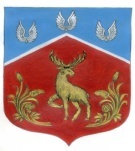 Администрация муниципального образованияГромовское сельское поселение муниципального образования Приозерский муниципальный район Ленинградской областиРАСПОРЯЖЕНИЕ«12» октября 2022 года                             № 94«О проведении месячника по благоустройству на территорииМО Громовское сельское поселение»В целях повышения уровня благоустройства и санитарного состояния:1.Объявить месячник по санитарной очистке и благоустройству территорий МО Громовское сельское поселение в период с 17 октября 2022г. по 31 октября 2022г.2.Создать штаб по проведению благоустройства на территории МО Громовское сельское поселение. (Приложение №1)3.Закрепить территорию по санитарной уборке за учреждениями, предприятиями  и организациями расположенных на территории МО Громовское сельское поселение. (Приложение № 2).4.Провести широкую разъяснительную работу по привлечению населения, предприятий и предпринимателей к участию в работах по благоустройству.5.Контроль  за исполнением данного распоряжения оставляю за собой.Глава администрации                                                                                               А.П. КутузовМатвеева М.В.  8(81379)-99-470РАЗОСЛАНО: Дело-2,  Прокуратура-1, ТСН Строителе 10, ЗАО «ТВЭЛОблСервис», ООО «Энерго-Ресурс», МДОУ25,МДОУ35, МУК КСК Громово, ООО Время, ЗАО Водолей, ЗОА Зодчий, ООО Громовский бетон, ООО «Магнит»Приложение № 1к распоряжению администрации МО Громовское сельское поселение № 94 от 12.10.2022г.ШТАБпо благоустройству при администрации МО Громовское сельское поселение.1. Кутузов А.П. – председатель штаба, глава администрации2. Матвеева М.В. – зам. председатель, заместитель главы администрации3. Степанова Е.П. – член штаба, директор Красноармейской школы.4. Шкредова Е.А. – член штаба, .зав. детсадом № 25 п. Громово5. Пирогова Т.Н. – член штаба, зав. детсадом № 35, п. ст. Громово6. Иванова С.В. – директор МУК КСК «Громово»7. Самусько Л.Н. – филиал МУК КСК «Громово»8. Егоров А.Е. – староста п. ВладимировкаПриложение № 2к распоряжению администрации МО Громовское сельское поселение № 94 от 12.10.2022г.С П И С О Кпредприятий, организаций, учреждений, за которыми закреплена территория по санитарной уборке в МО Громовское СП.Поселок ГромовоКрасноармейская ООШ – территория школы по периметру забора + 5м, стадион.Дом культуры КСК п. Громово – 10 метров от здания ДК, сквер.Детский сад п. Громово – территория по периметру + 5м.Участок ЖКХ п. Громово – придомовые территории 10м, детские площадки, центральная площадь, стоянки, рынок.Администрация МО Громовское сельское поселение – территория от дома № 6 до автобусной остановки, хоккейная коробка, веревочный парк.Предприниматели – Гладкова Л.Н., Фарафонова Л.Н. – территории вокруг магазинов на расстоянии 5 м.ООО «Энерго-Ресурс» - территория по периметру котельной, угольный склад, между котельной и региональной дорогой.Поселок ст. ГромовоУчасток ЖКХ п. ст. Громово – придомовые территории 10м, детские площадки.ТСН «Строителей 10» –придомовая территория 10м, детская площадка, стоянка автомобилей.Детский сад п. ст. Громово – территория по периметру + 5 метровМУК КСК п. ст. Громово – территория у памятника, детская площадка у д. 8 по ул. Строителей, веревочный парк.ЗАО «Водолей» - территория вокруг магазина + 15 метров, стоянка.Магазин Приозерского ПО – территория перед магазином + 15 метровМагазин «Кузя» - территория вокруг магазина + 5 метровМагазин  «Магнит» -  территория вокруг магазина + 10 метровООО «Громовский бетон» - территория вокруг предприятия + 15 метров.ООО «Время» - территория вокруг предприятия + 15 метров.ЗАО «Зодчий» - территория вокруг предприятия + 15 метров.ООО «Энерго-Ресурс» - территория по периметру котельной + 15 метров, развилка дорог напротив железнодорожного переезда. Территория у котельной  +15 м. в п. Владимировка.Магазины: п. Портовое – Иванова Т.Г., Гладкова Л.Н., п. Красноармейское – Лебедев Д.В.,  Попова И.В., п. Приладожское – Громова Т.В., п. Владимировка – Попова В.В. – территории вокруг магазинов на расстоянии 10м.